Supplementary 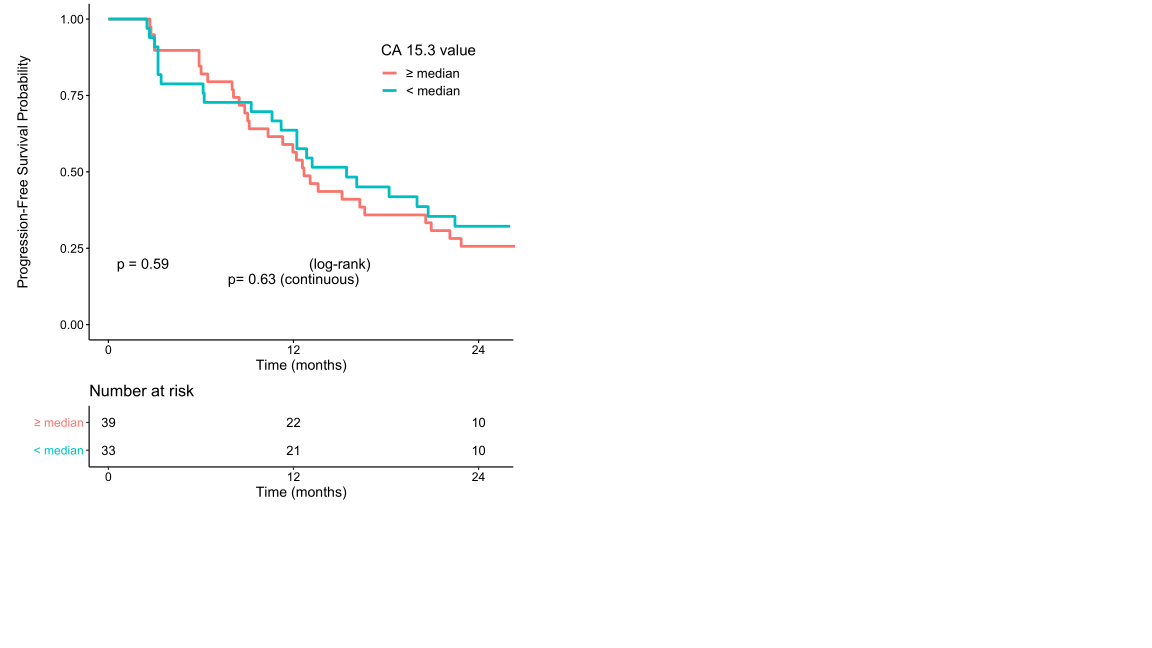 Progression free survival according to CA-15.3 level at baselinep values were determined using a log-rank test or a Cox model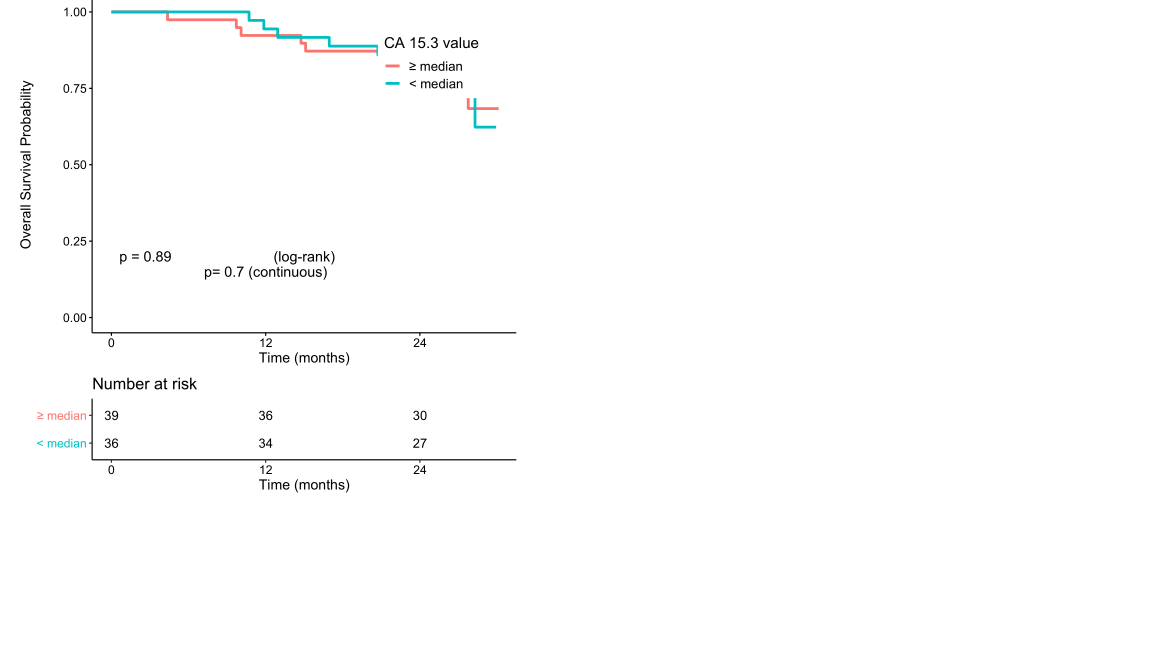 Overall survival according to CA-15.3 level at baselinep values were determined using a log-rank test or a Cox model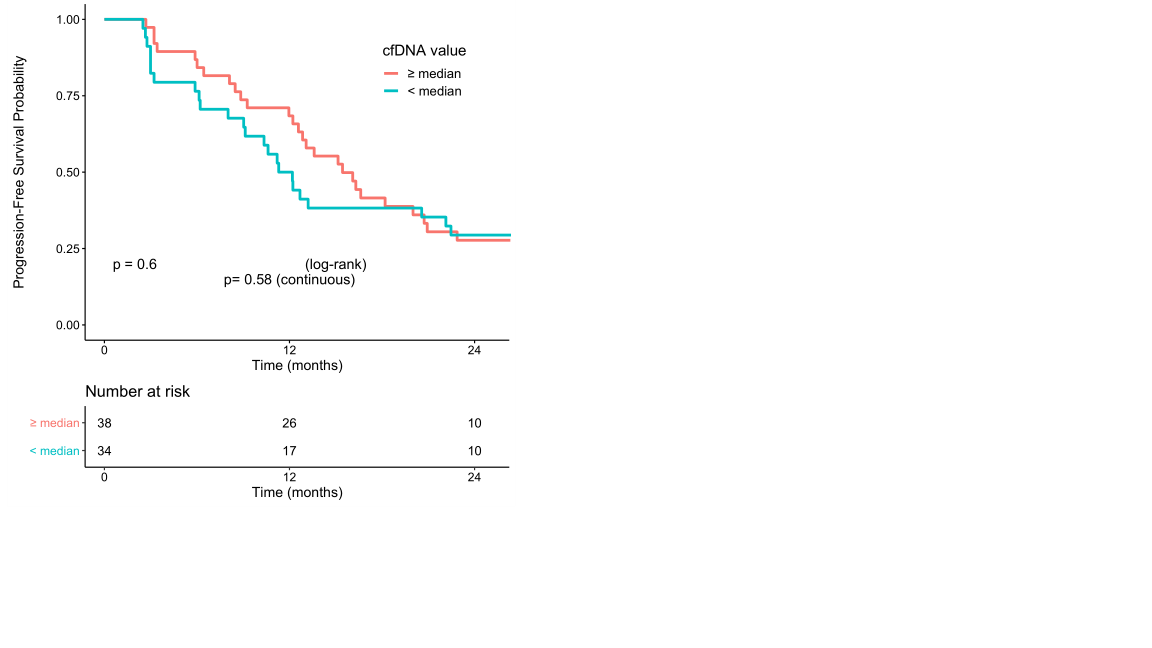 Progression free survival according to cfDNA level at baselinep values were determined using a log-rank test or a Cox model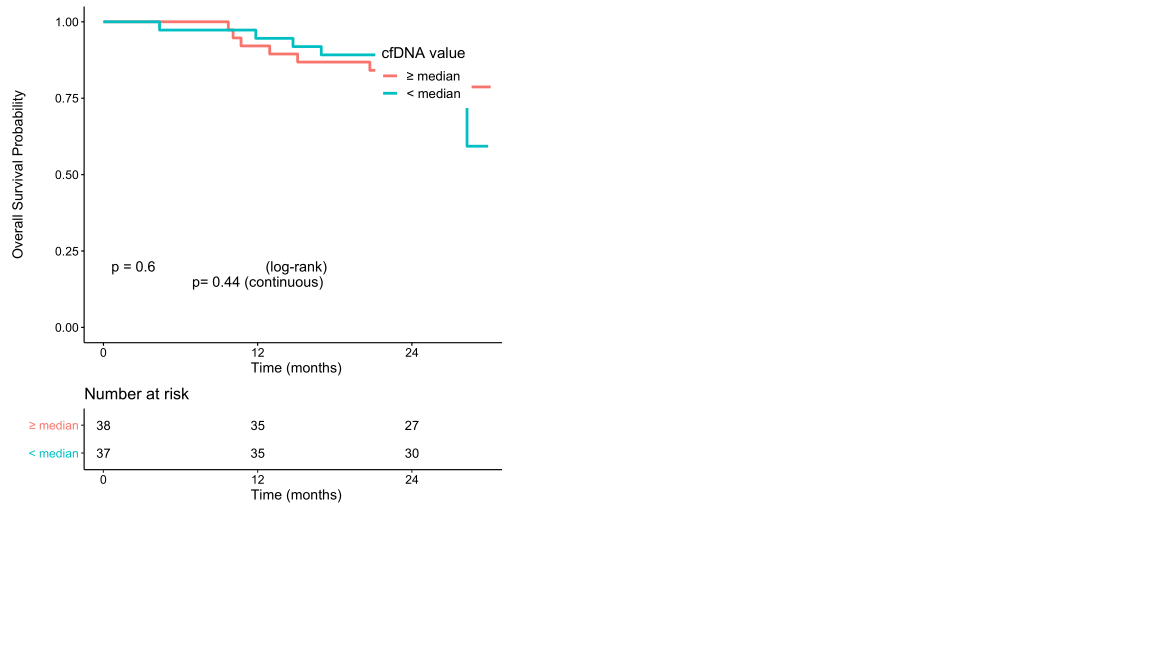 Overall survival according to cfDNA level at baselinep values were determined using a log-rank test or a Cox model